Новые документы в линейке систем «Техэксперт» для энергетики за январьТехэксперт: ЭлектроэнергетикаОсновы правового регулирования ТЭК: 32 документа (представлены наиболее интересные)Приказ ФАС России N 810/22 от 15.11.2022 «Об утверждении Методических указаний по расчету цен (тарифов) и предельных (минимальных и (или) максимальных) уровней цен (тарифов) на услуги по оперативно-диспетчерскому управлению в электроэнергетике, устанавливаемых с применением метода долгосрочной индексации необходимой валовой выручки».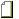  Приказ Минэнерго России от 06.12.2022 N 1286 «Об утверждении Методических указаний по проектированию развития энергосистем и о внесении изменений в приказ Минэнерго России от 28 декабря 2020 г. N 1195».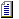  Распоряжение Совета ЕЭК N 48 от 25.11.2022 «Об определении организаций, осуществляющих организацию централизованной торговли электрической энергией по срочным контрактам на общем электроэнергетическом рынке Евразийского экономического союза». Приказ Росстандарта N 3399 от 30.12.2022 «О закреплении документов национальной системы стандартизации за техническим комитетом по стандартизации "Электроэнергетика" (ТК 016)». Приказ Росстандарта N 3419 от 30.12.2022 «О закреплении документов национальной системы стандартизации за техническим комитетом по стандартизации "Оборудование энергетическое стационарное" (ТК 244)». Постановление Правительства РФ N 2548 от 30.12.2022 «О внесении изменений в Правила вывода объектов электроэнергетики в ремонт и из эксплуатации». Постановление Правительства РФ N 2554 от 30.12.2022 «О внесении изменений в Правила предоставления доступа к минимальному набору функций интеллектуальных систем учета электрической энергии (мощности)». Приказ ФАС России N 964/22 от 09.12.2022 «Об утверждении платы за технологическое присоединение энергопринимающих устройств потребителей электрической энергии, объектов по производству электрической энергии, а также объектов электросетевого хозяйства, принадлежащих сетевым организациям и иным лицам, к объектам единой национальной (общероссийской) электрической сети в виде формулы, на 2023 год». Постановление Правительства РФ N 5 от 10.01.2023 «О внесении изменений в требования к схемам теплоснабжения».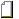  Приказ Минэнерго России N 1226 от 15.11.2022 «О внесении изменений в приказ Министерства энергетики Российской Федерации от 27 ноября 2020 г. N 1062 "Об утверждении Порядка создания и использования тепловыми электростанциями запасов топлива, в том числе в отопительный сезон"». Документ без вида от 29.12.2022 «Перечень вопросов, применяемых в тестах отраслевой комиссии Федеральной службы по экологическому, технологическому и атомному надзору по проверке знаний норм и правил в области энергетического надзора». Указ Президента РФ N 16 от 17.01.2023 «О временном порядке принятия решений органами некоторых российских хозяйственных обществ». Постановление Правительства РФ N 13 от 13.01.2023 «Об аттестации в области промышленной безопасности, по вопросам безопасности гидротехнических сооружений, безопасности в сфере электроэнергетики».Нормы, правила, стандарты в электроэнергетике:47 документов (представлены наиболее интересные)ПНСТ 767-2022 от 18.11.2022 «Безопасность в чрезвычайных ситуациях. Безопасный город. Прогнозирование последствий отключения электроэнергии. Общие требования». ГОСТ Р 8.1015-2022 от 29.11.2022 «Государственная система обеспечения единства измерений (ГСИ). Метрологическая экспертиза нормативной и технической документации в области использования атомной энергии. Организация и основные требования к содержанию». ГОСТ Р 70496-2022 от 29.11.2022 «Варисторы. Система параметров». ГОСТ Р ИСО 50004-2022 от 07.12.2022 «Системы энергетического менеджмента. Руководство по внедрению, поддержанию и улучшению системы энергетического менеджмента на основе стандарта ИСО 50001». ГОСТ Р 55190-2022 от 08.12.2022 «Устройства комплектные распределительные в металлической оболочке (КРУ) на номинальное напряжение до 35 кВ. Общие технические условия». ГОСТ Р ИСО 14030-1-2022 от 12.12.2022 «Оценка экологической результативности. Зеленые долговые инструменты. Часть 1. Механизм зеленых облигаций». ГОСТ 24523.2-2022 от 15.12.2022 «Периклаз электротехнический. Метод определения оксида алюминия». ГОСТ Р 70557-2022 от 14.12.2022 «Системы электроэнергетические судовые на основе топливных элементов. Батареи топливных элементов. Общие технические требования». ГОСТ IEC 62031-2022 от 19.12.2022 «Модули светодиодные для общего освещения. Требования безопасности и методы испытаний». ГОСТ Р 53560-2022 от 22.12.2022 «Системы тревожной сигнализации. Источники электропитания. Классификация. Общие технические требования и методы испытаний». СТО СРО-П 60542948 00050-2022 от 26.12.2022 «Объекты использования атомной энергии. Состав разделов проектной документации вывода из эксплуатации блоков атомных станций и требования к их содержанию».  Документ без вида от 30.12.2022 «Государственная поверочная схема для средств измерений электрического напряжения постоянного тока в диапазоне от 1 до 500 кВ». СТО СРО-Г 60542954 00016-2022 от 25.10.2022 «Объекты использования атомной энергии. Материалы оценки воздействия на окружающую среду. Требования к составу и содержанию». СТО СРО-С 60542960 00065-2022 от 09.12.2022 «Объекты использования атомной энергии. Разработка проектов производства работ по демонтажу оборудования при выводе из эксплуатации». Техэксперт: ТеплоэнергетикаНормы, правила, стандарты в теплоэнергетике: 13 новых документов (представлены наиболее интересные)ГОСТ Р ИСО 50004-2022 от 07.12.2022 «Системы энергетического менеджмента. Руководство по внедрению, поддержанию и улучшению системы энергетического менеджмента на основе стандарта ИСО 50001». ГОСТ Р 58065-2022 от 21.12.2022 «Оценка соответствия. Правила сертификации радиаторов отопления и отопительных конвекторов». СТО СРО-С 60542960 00065-2022 от 09.12.2022 «Объекты использования атомной энергии. Разработка проектов производства работ по демонтажу оборудования при выводе из эксплуатации». СТО СРО-С 60542960 00069-2022 от 09.12.2022 «Объекты использования атомной энергии. Технология производства работ по дезактивации оборудования и помещений при выводе из эксплуатации».Образцы и формы документов в области теплоэнергетики: 7 документов Акт приемки технической документации при подготовке к монтажу автоматизированных систем управления отопительными котельными мощностью до 150 МВт, работающими на газообразном и/или жидком топливе (СТО НОСТРОЙ/НОП 2.15.145-2014).Акт приемки оборудования комплекса технических средств автоматизированных систем управления отопительными котельными мощностью до 150 МВт, работающими на газообразном и/или жидком топливе (СТО НОСТРОЙ/НОП 2.15.145-2014).Акт приемки помещения котельной мощностью до 150 МВт, работающей на газообразном и/или жидком топливе, под монтаж автоматизированной системы управления отопительными котлами (СТО НОСТРОЙ/НОП 2.15.145-2014).Акт окончания работ по монтажу автоматизированных систем управления отопительными котельными мощностью до 150 МВт, работающими на газообразном и/или жидком топливе (СТО НОСТРОЙ/НОП 2.15.145-2014).Акт сдачи автоматизированных систем управления отопительными котельными мощностью до 150 МВт, работающими на газообразном и/или жидком топливе, заказчику (СТО НОСТРОЙ/НОП 2.15.145-2014).Схема операционного контроля при проведении монтажа автоматизированных систем управления отопительными котельными мощностью до 150 МВт, работающими на газообразном и/или жидком топливе (СТО НОСТРОЙ/НОП 2.15.145-2014).Карта контроля соблюдения требований СТО НОСТРОЙ/НОП 2.15.145-2014 «Автоматизированные системы управления отопительными котельными мощностью до 150 МВт, работающими на газообразном и/или жидком топливе. Правила проектирования и монтажа, контроль выполнения, требования к результатам работ».